W ostatnim tygodniu tj. w dniach 22 – 25 czerwiec dostępne są zadania podsumowujące na platformie edunect.pl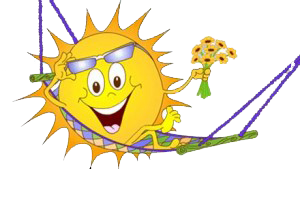 Życzę udanych wakacji i dobrego wypoczynku. 